
Liceo Comercial 
 Diego Portales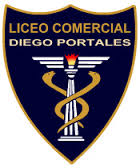 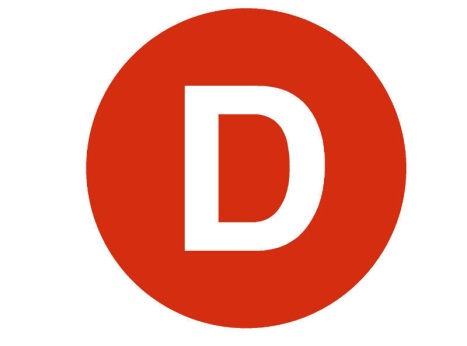                                   Delibera 2016Valparaíso,  agosto 2016.Carta de PatrocinioYo, Aldo Cornejo González, Diputado de La República, declaro mi situación de apoyo a la iniciativa juvenil de ley del equipo "Todos los mensos doctas de la generación revolucionaria del futuro”, que consiste en la creación de una corporación de estudio y solución de problemas causados por la automatización; presentada por los alumnos del Liceo Comercial Diego Portales A7, de la Región de O'Higgins, dentro del marco Torneo Delibera 2015.Estoy consciente y de acuerdo con cada propuesta establecida.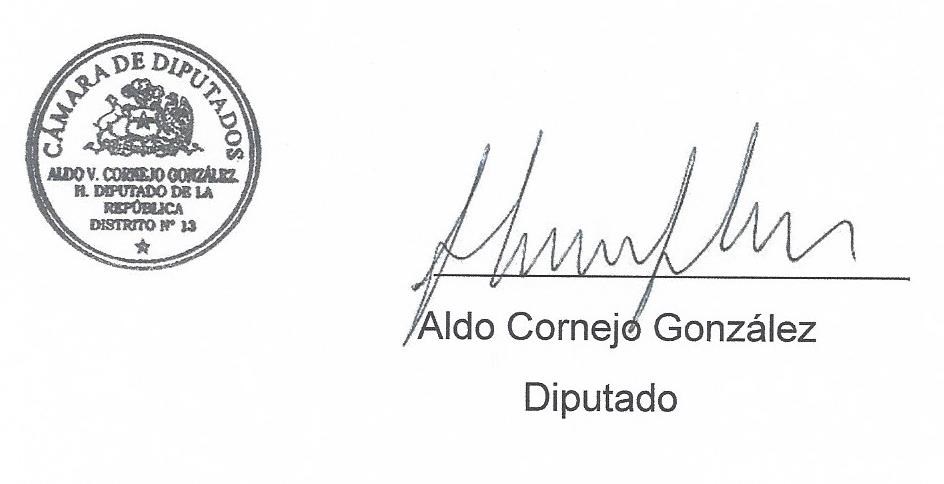 